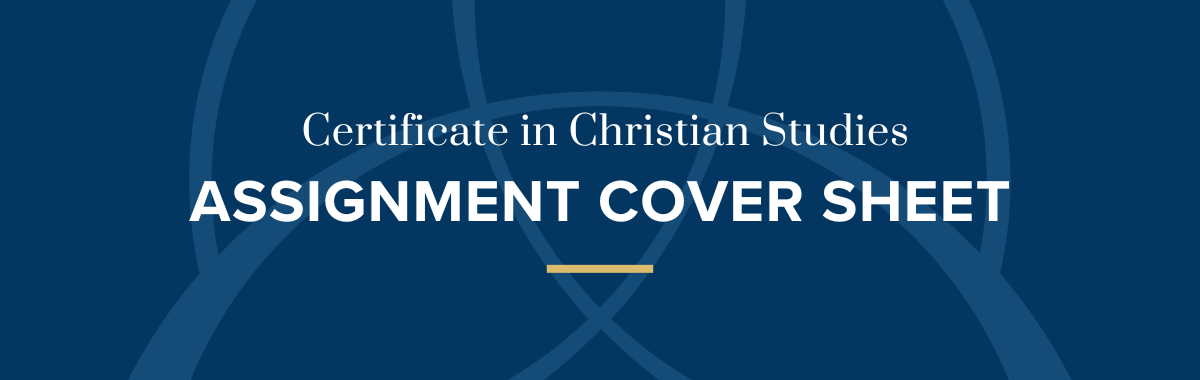 Result      Distinction         Credit Pass+ Pass Revise Comments:Marker:						Date:Email is our preferred assignment submission method: Email - CCS@ttc.wa.edu.auFor alternative submission methods please contact the CCS CoordinatorStudent Name:Unit:Question:Teacher:Due Date:Word Count: 